Опросный лист для подбора систем очистки                                                             хозяйственно-бытовых сточных вод «Диамант».Контактная информация:Технические данные: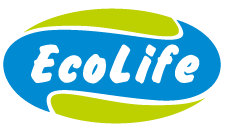 ООО «ЭкоЛайф» Производство очистных сооружений.142603, Россия,  Московская область, г. Орехово-Зуево, ул. Тургенева д.1Тел. +7 (499) 755-65-95, тел./факс. +7 (496) 412-17-55e-mail: info@ecolifebio.ru , www.ecolifebio.ru Заказчик:Наименование объекта:Местонахождение объекта:Телефон:Электронная почта:Расход сточных вод, м3/сут:Количество проживающих человек:Количество проживающих человек:Количество проживающих человек:Количество проживающих человек:Количество проживающих человек:Количество проживающих человек:Количество проживающих человек:Количество проживающих человек:Количество проживающих человек:Состав загрязнений, поступающих на очистку, мг/л:Тип грунта:Песок□Суглинок□Суглинок□Суглинок□Суглинок□Глина□Глина□Глина□Плывун□Плывун□Другое:Другое:Тип грунта:Песок□Суглинок□Суглинок□Суглинок□Суглинок□Глина□Глина□Глина□Плывун□Плывун□Уровень грунтовых вод, м: □         0 – 1м □         0 – 1м □         0 – 1м□       1 – 2м□       1 – 2м□       1 – 2м□       1 – 2м□       1 – 2м      □         Более 2м      □         Более 2м      □         Более 2м      □         Более 2мГлубина залегания и диаметр трубопровода на выходе из помещения, м:Планируемая длина подводящего трубопровода, м:Планируемая длина подводящего трубопровода, м:Планируемая длина подводящего трубопровода, м:Планируемая длина подводящего трубопровода, м:Планируемая длина подводящего трубопровода, м:Планируемая длина подводящего трубопровода, м:Отведение очищенных сточных вод:      □              Самотечное      □              Самотечное      □              Самотечное      □              Самотечное      □              Самотечное      □              Самотечное      □              Самотечное            □               Напорное            □               Напорное            □               Напорное            □               Напорное            □               НапорноеВозможные объекты для отведения стоков:      □          Дренажная труба      □          Дренажная труба      □          Дренажная труба      □          Дренажная труба      □          Дренажная труба      □          Дренажная труба      □          Дренажная труба      □          Дренажная труба      □          Дренажная труба      □          Дренажная труба      □          Дренажная труба      □          Дренажная трубаВозможные объекты для отведения стоков:      □         Дренажный колодец      □         Дренажный колодец      □         Дренажный колодец      □         Дренажный колодец      □         Дренажный колодец      □         Дренажный колодец      □         Дренажный колодец      □         Дренажный колодец      □         Дренажный колодец      □         Дренажный колодец      □         Дренажный колодец      □         Дренажный колодецВозможные объекты для отведения стоков:      □         В существующую канализацию      □         В существующую канализацию      □         В существующую канализацию      □         В существующую канализацию      □         В существующую канализацию      □         В существующую канализацию      □         В существующую канализацию      □         В существующую канализацию      □         В существующую канализацию      □         В существующую канализацию      □         В существующую канализацию      □         В существующую канализациюВозможные объекты для отведения стоков:      □         В водоем или реку      □         В водоем или реку      □         В водоем или реку      □         В водоем или реку      □         В водоем или реку      □         В водоем или реку      □         В водоем или реку      □         В водоем или реку      □         В водоем или реку      □         В водоем или реку      □         В водоем или реку      □         В водоем или рекуВозможные объекты для отведения стоков:      □        Другое (требования к очищенной воде)      □        Другое (требования к очищенной воде)      □        Другое (требования к очищенной воде)      □        Другое (требования к очищенной воде)      □        Другое (требования к очищенной воде)      □        Другое (требования к очищенной воде)      □        Другое (требования к очищенной воде)      □        Другое (требования к очищенной воде)      □        Другое (требования к очищенной воде)      □        Другое (требования к очищенной воде)      □        Другое (требования к очищенной воде)      □        Другое (требования к очищенной воде)Дополнительная информация:Дополнительные услуги:□        Проектирование очистных сооружений□        Проектирование очистных сооружений□        Проектирование очистных сооружений□        Проектирование очистных сооружений□        Проектирование очистных сооружений□        Проектирование очистных сооружений□        Проектирование очистных сооружений□        Проектирование очистных сооружений□        Проектирование очистных сооружений□        Проектирование очистных сооружений□        Проектирование очистных сооружений□        Проектирование очистных сооруженийДополнительные услуги:□        Выезд инженера на привязку□        Выезд инженера на привязку□        Выезд инженера на привязку□        Выезд инженера на привязку□        Выезд инженера на привязку□        Выезд инженера на привязку□        Выезд инженера на привязку□        Выезд инженера на привязку□        Выезд инженера на привязку□        Выезд инженера на привязку□        Выезд инженера на привязку□        Выезд инженера на привязкуДополнительные услуги:□       Монтаж□       Монтаж□       Монтаж□       Монтаж□       Монтаж□       Монтаж□      Шеф-монтаж□      Шеф-монтаж□      Шеф-монтаж□      Шеф-монтаж□      Шеф-монтаж□      Шеф-монтажДополнительные услуги:□      Доставка оборудования□      Доставка оборудования□      Доставка оборудования□      Доставка оборудования□      Доставка оборудования□      Доставка оборудования□      Доставка оборудования□      Доставка оборудования□      Доставка оборудования□      Доставка оборудования□      Доставка оборудования□      Доставка оборудованияПодпись_____________________Подпись_____________________Подпись_____________________Подпись_____________________Подпись_____________________Дата заполнения______________________Дата заполнения______________________Дата заполнения______________________Дата заполнения______________________Дата заполнения______________________Дата заполнения______________________Дата заполнения______________________Дата заполнения______________________